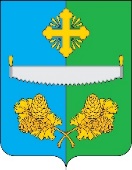 МУНИЦИПАЛЬНОЕ ОБРАЗОВАНИЕСЕЛЬСКОЕ ПОСЕЛЕНИЕ ТУНДРИНОСОВЕТ ДЕПУТАТОВСЕЛЬСКОГО ПОСЕЛЕНИЯ ТУНДРИНОРЕШЕНИЕ«10» июля 2023 года                                                                          № 21О внесении изменений в решение Совета депутатов сельского поселения Тундрино от 28 апреля 2016 года №94 «О порядке предоставления дополнительных гарантий муниципальным служащим и лицам, замещающим муниципальные должности, осуществляющим свои полномочия на постоянной основе, в сельском поселении Тундрино»В целях приведения решения Совета депутатов с.п. Тундрино в соответствии с уставом с.п. Тундрино, Совет депутатов сельского поселения Тундрино решил:1. Ввести в решение Совета депутатов сельского поселения Тундрино от 28 апреля 2016 года №94 «О порядке предоставления дополнительных гарантий муниципальным служащим и лицам, замещающим муниципальные должности, осуществляющим свои полномочия на постоянной основе, в сельском поселении Тундрино» следующие изменения:Пункт 2.2 приложения 1 к решению изложить в новой редакции:«2.2. Единовременная выплата в размере 20 тысяч рублей муниципальному служащему, впервые регистрирующему брак.Для осуществления выплату наряду с заявлением, муниципальным служащим должна быть предоставлена специалисту администрации сельского поселения Тундрино, занимающемуся кадровым делопроизводством, копия свидетельства о регистрации брака.Основанием для выплаты является соответствующее распоряжение работодателя (представителя работодателя).».2. Обнародовать настоящее решение и разместить на официальном сайте муниципального образования сельское поселение Тундрино.3. Настоящее решение вступает в силу после его обнародования.Глава сельского поселения Тундрино                                    В.В. Самсонов